5 Participants for event 5: 110m Hurdles Men 				          TIME scheduled: 10:00Heat: 1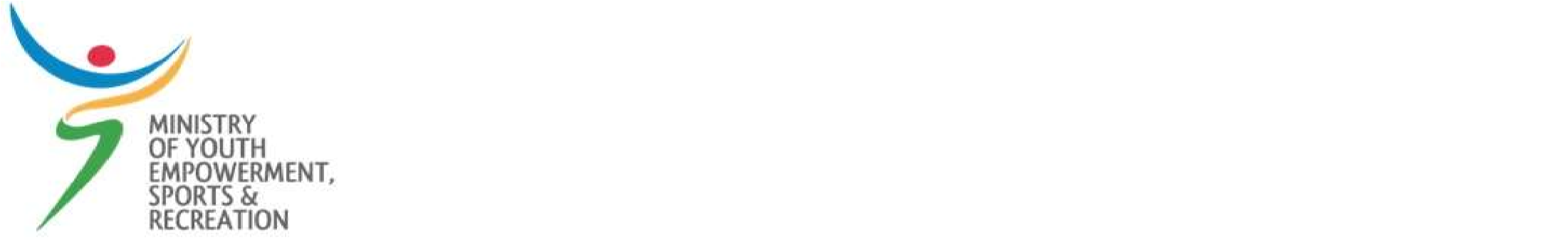 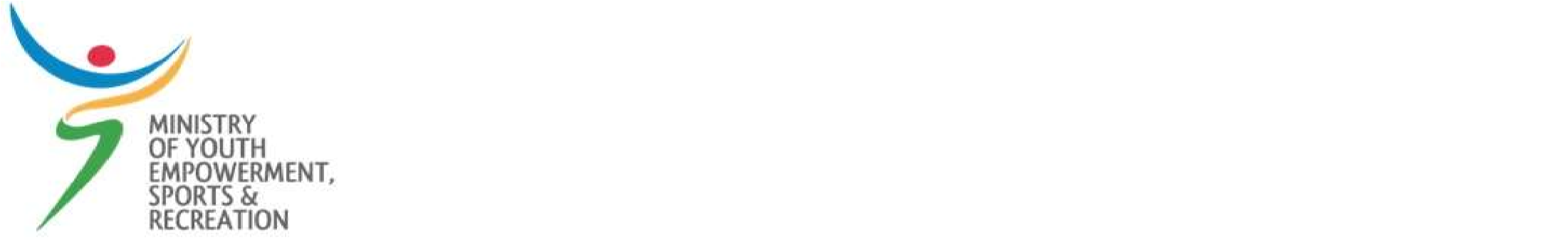 LaneID NameTeamCatSBRnkTime11936 ELIAM  HANS CHENGUBRAYDOORH  U 2021993 POAVIN MATHOORSRY U 1832565 SEBASTIEN MARIEPDO U 2041990 ALEXANDRE DEVALET SRY U 1851935 NISKENS KADARASSENRH  Sen